Проект «Моя семья».Разработчиками учебного проекта  являются учащиеся 1«В» класса  под руководством   учителя начальных классов Власовой Илоны Александровны.Актуальность проекта: Осознать роль семьи в жизни человека.        Каждая семья – это своеобразный мир, в котором царят свои нормы и традиции, есть свои ценности. Не материальные ценности, а духовные. Это память о предках и их жизни, о грустных и радостных событиях в семье. К семейным ценностям можно отнести многое: фотоальбомы, старые письма и вещи, мебель, растения, посаженные ещё нашими бабушками, и дома, построенные нашими дедами. Семейные ценности – это прошедшее время, давно утёкшее в безвозвратность и живущее нашими мыслями, воспоминаниями о нём.Цель проекта: Сформировать целостное представление о семье и побудить к осмыслению общечеловеческой ценности семьи. Формировать представление о себе, своих родителях, бабушках и дедушках, как о наследниках предшествующих поколений.Задачи: 1. Познакомить с понятиями «родословная» и «древо семьи»;2. Формировать умение собирать информацию по  определённой теме;3. Воспитывать чувство гордости, ответственности за свою семью и уважать членов семьи;4. Развивать речь через использование выразительных средств языка;5. Развивать интерес к проектно – исследовательской деятельности.Практическое значение проекта:1. Внимательно слушать учителя и одноклассников;2. Не бояться высказывать свои мысли;3. Принимать участие в беседе;4. Выполнять задания;5. Проявлять творчество и фантазию;6. Узнать ФИО членов семьи;7. Составить семейное древо.Планируемые результаты:Называть имена, фамилии, отчества всех членов своей семьи; изучить историю своей семьи (родословную), род занятий членов семьи, их хобби, родственные связи и отношения; понять свою роль в семье; создать родословное древо, изготовить аппликации «Моя семья» или небольшой семейный альбом.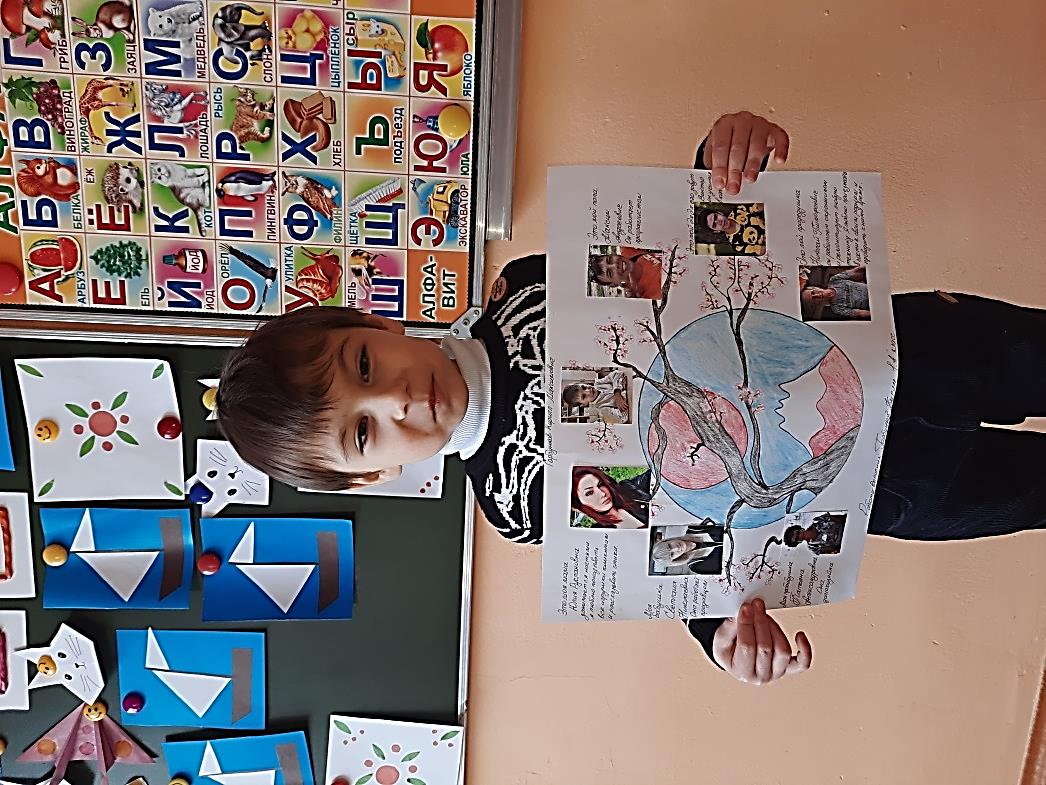 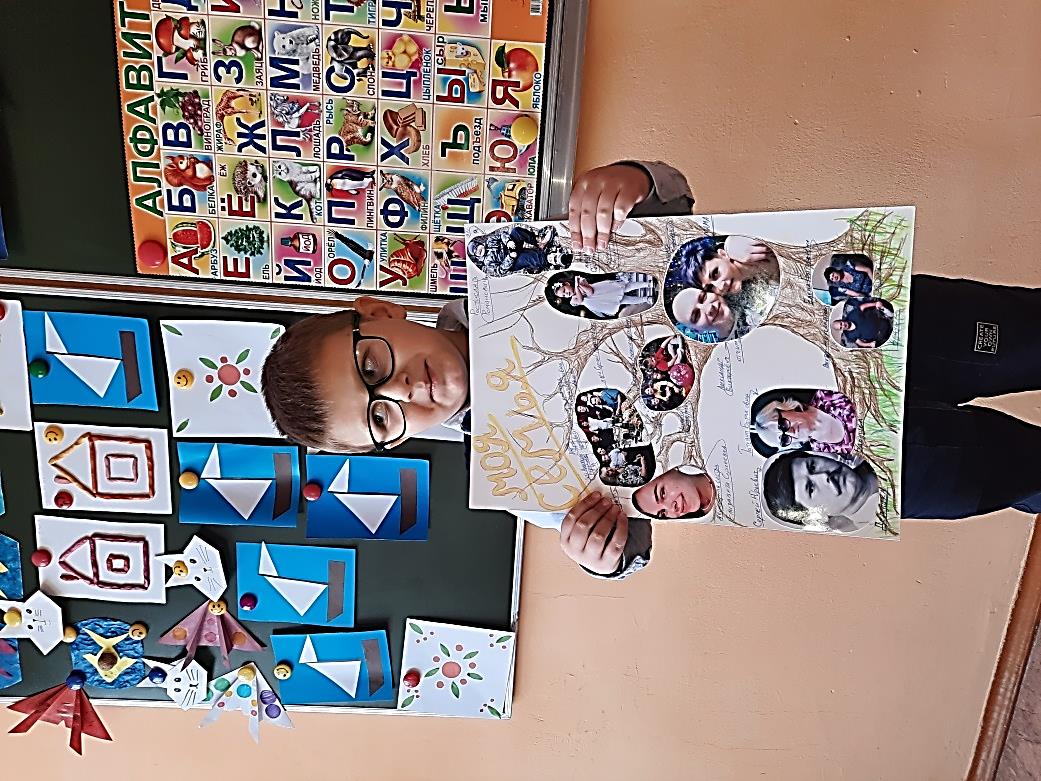 